Jubilee Parenting Chill’nChat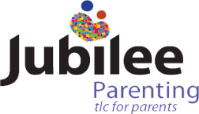 Parent’s details: Parent’s details: Parent’s details: Parent’s details: Parent’s details: Name of parent(s) / carer(s):Name of parent(s) / carer(s):Name of parent(s) / carer(s):Name of parent(s) / carer(s):Name of parent(s) / carer(s):Name of child:Child’s D.O.BChild’s D.O.BMale/FemaleDiagnosis (if any)Address:Postcode: Address:Postcode: Telephone:Telephone:Telephone:Email:Email:Email:Email:Email:It would be helpful if you could tell us how you heard of Jubilee Parenting?It would be helpful if you could tell us how you heard of Jubilee Parenting?It would be helpful if you could tell us how you heard of Jubilee Parenting?It would be helpful if you could tell us how you heard of Jubilee Parenting?It would be helpful if you could tell us how you heard of Jubilee Parenting?Data Protection Statement of ConsentData Protection Statement of ConsentData Protection Statement of ConsentData Protection Statement of ConsentData Protection Statement of ConsentI consent to my details being stored on the Jubilee Parenting emailing list & text service and being contacted by Jubilee Parenting with updates relevant to me or my family. (delete as appropriate)                 Yes                                  No  I consent to my personal details being stored electronically by Jubilee Parenting until I let them know otherwise, for monitoring purposes, and to enable them to support me or my family.                  Yes                                  No  I consent to my personal details being stored in hard copy by Jubilee Parenting until I let them know otherwise for monitoring purposes and to enable them to support me or my family.                  Yes                                  No  *Please note that you can change your mind at any time by contacting rachel.cummmings@croydon-jubilee.co.uk**Jubilee Parenting store and use information according to its data protection policy which is in line with General Data Protection Regulations (2018). We do however have a duty of care to report any information shared with us that causes us concern for the safety of a child/children to the Local Authority. I consent to my details being stored on the Jubilee Parenting emailing list & text service and being contacted by Jubilee Parenting with updates relevant to me or my family. (delete as appropriate)                 Yes                                  No  I consent to my personal details being stored electronically by Jubilee Parenting until I let them know otherwise, for monitoring purposes, and to enable them to support me or my family.                  Yes                                  No  I consent to my personal details being stored in hard copy by Jubilee Parenting until I let them know otherwise for monitoring purposes and to enable them to support me or my family.                  Yes                                  No  *Please note that you can change your mind at any time by contacting rachel.cummmings@croydon-jubilee.co.uk**Jubilee Parenting store and use information according to its data protection policy which is in line with General Data Protection Regulations (2018). We do however have a duty of care to report any information shared with us that causes us concern for the safety of a child/children to the Local Authority. I consent to my details being stored on the Jubilee Parenting emailing list & text service and being contacted by Jubilee Parenting with updates relevant to me or my family. (delete as appropriate)                 Yes                                  No  I consent to my personal details being stored electronically by Jubilee Parenting until I let them know otherwise, for monitoring purposes, and to enable them to support me or my family.                  Yes                                  No  I consent to my personal details being stored in hard copy by Jubilee Parenting until I let them know otherwise for monitoring purposes and to enable them to support me or my family.                  Yes                                  No  *Please note that you can change your mind at any time by contacting rachel.cummmings@croydon-jubilee.co.uk**Jubilee Parenting store and use information according to its data protection policy which is in line with General Data Protection Regulations (2018). We do however have a duty of care to report any information shared with us that causes us concern for the safety of a child/children to the Local Authority. I consent to my details being stored on the Jubilee Parenting emailing list & text service and being contacted by Jubilee Parenting with updates relevant to me or my family. (delete as appropriate)                 Yes                                  No  I consent to my personal details being stored electronically by Jubilee Parenting until I let them know otherwise, for monitoring purposes, and to enable them to support me or my family.                  Yes                                  No  I consent to my personal details being stored in hard copy by Jubilee Parenting until I let them know otherwise for monitoring purposes and to enable them to support me or my family.                  Yes                                  No  *Please note that you can change your mind at any time by contacting rachel.cummmings@croydon-jubilee.co.uk**Jubilee Parenting store and use information according to its data protection policy which is in line with General Data Protection Regulations (2018). We do however have a duty of care to report any information shared with us that causes us concern for the safety of a child/children to the Local Authority. I consent to my details being stored on the Jubilee Parenting emailing list & text service and being contacted by Jubilee Parenting with updates relevant to me or my family. (delete as appropriate)                 Yes                                  No  I consent to my personal details being stored electronically by Jubilee Parenting until I let them know otherwise, for monitoring purposes, and to enable them to support me or my family.                  Yes                                  No  I consent to my personal details being stored in hard copy by Jubilee Parenting until I let them know otherwise for monitoring purposes and to enable them to support me or my family.                  Yes                                  No  *Please note that you can change your mind at any time by contacting rachel.cummmings@croydon-jubilee.co.uk**Jubilee Parenting store and use information according to its data protection policy which is in line with General Data Protection Regulations (2018). We do however have a duty of care to report any information shared with us that causes us concern for the safety of a child/children to the Local Authority. Please return to: 	Email: jane.carey@croydon-jubilee.co.uk Please return to: 	Email: jane.carey@croydon-jubilee.co.uk Please return to: 	Email: jane.carey@croydon-jubilee.co.uk Please return to: 	Email: jane.carey@croydon-jubilee.co.uk Please return to: 	Email: jane.carey@croydon-jubilee.co.uk 